Login or Register £0.000 itemsCheckoutTop of FormBottom of Form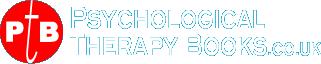 HomeAboutContact** SOTERIA NETWORK AGM - Why do we need Soteria Houses more than ever in the UK now? **This page has been set up to show titles recommended by those involved in the AGM event and to offer them at specially reduced prices.      You may also be interested in our range of titles published by ‘The International Society for Psychological and Social Approaches to Psychosis’  which are all sold at 20% off the retail price and can be found here: ISPS book seriesNEW!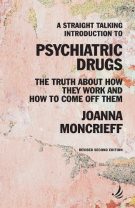 A Straight Talking Introduction to Psychiatric Drugs: The truth about how they work and how to come off themRetail Price: £14.99Our Price: £12.99 (with free UK delivery)You Save: £2.00 (13%)In an era when more people are taking psychiatric drugs than ever before, Joanna Moncrieff’s explosive book challenges the claims for their mythical powers.NEW!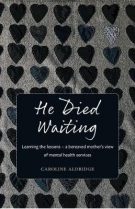 He Died Waiting: Learning the lessons – a bereaved mother’s view of mental health servicesRetail Price: £16.99Our Price: £15.99 (with free UK delivery)You Save: £1.00 (6%)Caroline’s eldest son, Tim, had bipolar disorder. The mental health services he encountered were chaotic, inaccessible, and unsafe. Tim never seemed to be the right kind of ill to get the help he needed. Like many other people with mental illness, he joined an endless waiting list. He died waiting for an appointment.NEW!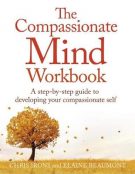 The Compassionate Mind Workbook: A step-by-step guide to developing your compassionate selfRetail Price: £18.99Our Price: £14.15 (with free UK delivery)You Save: £4.84 (25%)This workbook is a step-by-step guide to CFT, in which the chapters build your understanding of yourself, the skills that give rise to a compassionate mind, and ways to work with whatever difficulties you’re struggling with in life. The exercises, prompts and case stories in this book provide an understandable and practical way to develop compassion.Recommended TitlesRecommended titles by experts in the field.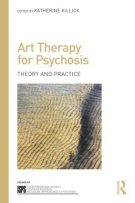 Art Therapy for PsychosisRetail Price: £36.99Our Price: £29.50 (with free UK delivery)You Save: £7.49 (20%)Art Therapy for Psychosis presents innovative theoretical and clinical approaches to psychosis that have developed in the work of expert clinicians from around the world. It draws on insights that have emerged from decades of clinical practice to explain why and how specialised forms of art therapy constitute a particularly appropriate psychotherapeutic approach to psychosis.  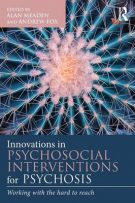 Innovations in Psychosocial Interventions for Psychosis: Working with the Hard to ReachRetail Price: £38.99Our Price: £29.99 (with free UK delivery)You Save: £9.00 (23%)Innovations in Psychosocial Interventions for Psychosis positions psychological formulation as a key organising principle for the delivery of care within multidisciplinary teams. The interventions described all have the common theme of supporting recovery and achieving goals that are of primary importance to the service user which targets interventions on broader obstacles to recovery.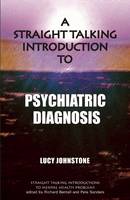 A Straight Talking Introduction to Psychiatric DiagnosisRetail Price: £9.99Our Price: £8.99 (with free UK delivery)You Save: £1.00 (10%)Do you still need your psychiatric diagnosis? This book will help you to decide. A revolution is underway in mental health.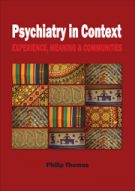 Psychiatry in Context: Experience, Meaning & CommunitiesRetail Price: £26.99Our Price: £23.99 (with free UK delivery)You Save: £3.00 (11%)This book examines the central role of contexts in understanding psychosis and distress. The contexts in which we all exist, historical, cultural, social, political, economic and interpersonal, shape and give meaning to our lives for good or for bad.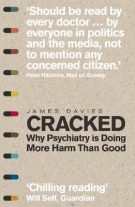 Cracked: Why psychiatry is doing more harm than goodRetail Price: £9.99Our Price: £8.49 (with free UK delivery)You Save: £1.50 (15%)Controversial, powerful and shocking indictment of the pseudo-science at the heart of modern psychiatry.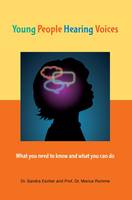 Young People Hearing Voices: What You Need to Know and What You Can DoRetail Price: £22.00Our Price: £18.99 (with free UK delivery)You Save: £3.01 (14%)Young People Hearing Voices is a unique, innovative book providing support and practical solutions for the experience of hearing voices.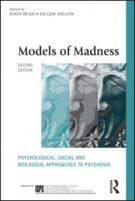 Models of Madness: Psychological, Social and Biological Approaches to Psychosis (2nd Edition)Retail Price: £37.99Our Price: £29.99 (with free UK delivery)You Save: £8.00 (21%)This book brings together thirty-seven contributors from ten countries and a wide range of scientific disciplines. It provides an evidence-based, optimistic antidote to the pessimism of biological psychiatry. Models of Madness will be essential reading for all involved in mental health, including service users, family members, service managers, policy makers, nurses, clinical psychologists, psychiatrists, psychotherapists, counsellors, psychoanalysts, social workers, occupational therapists, art therapists.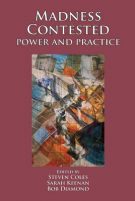 Madness Contested, power and practiceRetail Price: £24.00Our Price: £21.99 (with free UK delivery)You Save: £2.01 (8%)This book contests how both society and Mental Health Services conceptualise and respond to madness.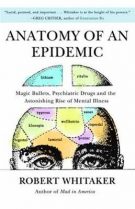 Anatomy of an Epidemic: Magic Bullets, Psychiatric Drugs, and the Astonishing Rise of Mental Illness in AmericaRetail Price: £13.99Our Price: £10.50 (with free UK delivery)You Save: £3.49 (25%)Anatomy of an Epidemic challenges readers to think through that question themselves. First, Whitaker investigates what is known today about the biological causes of mental disorders. Do psychiatric medications fix “chemical imbalances” in the brain, or do they, in fact, create them? Researchers spent decades studying that question, and by the late 1980s, they had their answer. Readers will be startled—and dismayed—to discover what was reported in the scientific journals.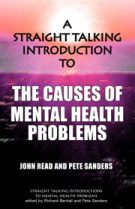 A Straight-Talking Introduction to the Causes of Mental Health ProblemsRetail Price: £9.99Our Price: £8.99 (with free UK delivery)You Save: £1.00 (10%)A pocket sized, good value series of succinct, thought provoking introductions ideal for students in all mental health disciplines, psychiatric service users, carers and indeed everyone with an interest in mental health.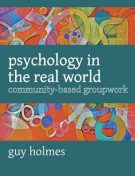 Psychology In The Real World: Community- Based GroupworkRetail Price: £24.00Our Price: £21.50 (with free UK delivery)You Save: £2.50 (10%)“Psychology in the Real World” describes groups, courses and projects that psychologist Guy Holmes has been involved in over the past decade.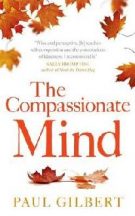 The Compassionate MindRetail Price: £11.99Our Price: £9.99 (with free UK delivery)You Save: £2.00 (17%)Professor Paul Gilbert explores how our minds have developed to be highly sensitive and quick to react to perceived threats and how this fast-acting threat-response system can be a source of anxiety, depression and aggression.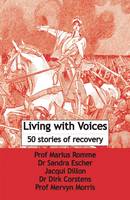 Living with Voices: 50 Stories of RecoveryRetail Price: £23.99Our Price: £21.59 (with free UK delivery)You Save: £2.40 (10%)This book is a groundbreaking development in modern mental health because it recognises the importance of the first hand experience and argues that hearing voices is not a sign of madness but a reaction to serious problems in life.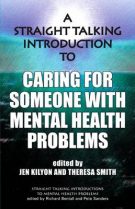 A Straight talking introduction to Caring for someone with mental health problemsRetail Price: £9.99Our Price: £8.99 (with free UK delivery)You Save: £1.00 (10%)This book tells how family and friends of people with complex mental health needs frequently have to battle for, and often with, mental health services, whilst they themselves can be stigmatised.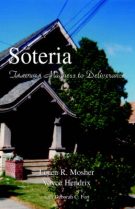 Soteria: Through Madness to DeliveranceRetail Price: £14.00Our Price: £13.75 (with free UK delivery)You Save: £0.25 (2%)This is the story of a special time, space, and place where young people diagnosed as “schizophrenic” found a social environment where they were related to, listened to, and understood during their altered states of consciousness.This title needs to be imported from the USA so may take a while to arrive.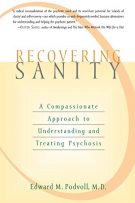 Recovering Sanity: A Compassionate Approach to Understanding and Treating Psychosis: A Compassionate Approach to Understanding and Treating PyschosisRetail Price: £23.35Our Price: £21.95 (with free UK delivery)You Save: £1.40 (6%)Recovering Sanity is a compassionately written examination of the experience of psychosis and related mental illnesses.This title needs to be imported from the USA.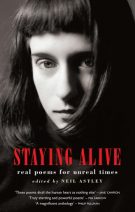 Staying Alive: Real Poems for Unreal TimesRetail Price: £12.00Our Price: £9.99 (with free UK delivery)You Save: £2.01 (17%)Staying Alive is an international anthology of 500 life-affirming poems fired by belief in the human and the spiritual at a time when much in the world feels unreal, inhuman and hollow.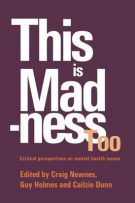 This is Madness Too: A critical look at psychiatry and the future of mental health servicesRetail Price: £16.00Our Price: £14.50 (with free UK delivery)You Save: £1.50 (9%)This is Madness examines the past, present and possible future of the British mental health system. In this volume, users of services, professionals and academics come together to explore the roles and practices of the mental health service, its place within society and the experiences of those in the system.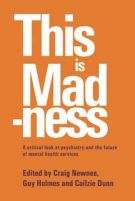 This Is Madness: A Critical Look At Psychiatry And The Future Of Mental Health ServicesRetail Price: £18.00Our Price: £16.50 (with free UK delivery)You Save: £1.50 (8%)A comprehensive critique of the contemporary British psychiatric system, This is Madness is a breath of fresh air. In turn critical, strident, scholarly, personal, moving and ultimately hopeful, it brings together the views of professionals and users. It is an attempt to develop a more effective, respectful and humane mental health system. Pound sterling
 Australian dollar
 Canadian dollar
 New Zealand dollar
 United States (US) dollar
 Euro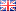 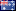 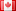 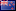 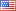 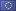 Browse* OUR CLEARANCE SALE *** OUR CURRENT BESTSELLERS **** SOTERIA NETWORK AGM - Why do we need Soteria Houses more than ever in the UK now? **** TAVISTOCK POLICY SEMINAR: Whiteness - A problem for our time **** WIMBLEDON GUILD CPD EVENT with Christiane Sanderson - Heroin is My Mother, Alcohol my Father **AnxietyArt TherapyAttachmentAutistic Spectrum DisordersChildren and AdolescentsCoachingCognitive Analytic TherapyCognitive Behavioural TherapyCompassion Focused TherapyConfer BooksCouples TherapyDance TherapyDementiaDepressionDialectical Behaviour TherapyDissociative Identity DisorderDramatherapyEating DisordersEcotherapyEducational PsychologyEMDR TherapyEnergy PsychotherapyExistential PsychotherapyExpert WitnessingFamily TherapyForensic PsychologyGeneral books on Counselling/PsychotherapyGenetic CounsellingGestalt TherapyGrief / Bereavement and End of Life CareGroupsHumanistic TherapyIntercultural AwarenessJung and Analytical PsychologyMental HealthMindfulnessMusic TherapyPlay TherapyPolyvagal TheoryPsychoanalytic PsychotherapyPsychosisRational Emotive Behavioural TherapyRelational Integrative PsychotherapyResearchSex and Gender IdentitySex and Relationship TherapySex Offender TherapySexual AbuseSpecial Educational NeedsSubstance Abuse and AddictionSuicide and Self HarmSupervisionThe International Society for Psychological and Social Approaches to Psychosis SeriesTherapy for TeenagersTraumaUncategorizedWorking in Private PracticeWorking with Refugees Pound sterling
 Australian dollar
 Canadian dollar
 New Zealand dollar
 United States (US) dollar
 EuroContactBookmark
Unit 22
Avondale Business Centre
Kingswood
Bristol
BS15 1AWTel: (0117) 967 2928
bookmark25@virginmedia.com
or click here.Top of FormPound sterlingBottom of FormOrder any book!You can order any book in print from us!This site has been set up to only list new or specially recommended titles.
We always aim to supply books for professionals at extremely competitive prices.Please contact us to order any other title you need by phoning us on (0117) 9672928 or by clicking here.Company book ordersAre you ordering for a company or other organisation?We can invoice your organisation if you prefer and we may be able to offer even larger discounts.Please phone us on (0117) 9672928 or send us your details by clicking hereFive or More Copies?Need Five or More Copies of a Particular Title?Contact us for an even better price on (0117) 9672928 or click here.Mailing ListSign up for Offers & UpdatesPsychological Therapy Books © 2021. All Rights Reserved.Website by Screenbeetle